2023年第八屆嘉義縣良闊盃國際公益路跑嘉年華會活動計畫書活動目的：為紀念蔡良闊小朋友生前對於體育運動熱愛，活動將邁入第8 年頭，本次將結合全民運動及運動觀光發展為主軸，以促進國人健康運動精神；並藉由競賽之交流，提升人際互動之能力，本次以卓越嘉義、榮耀東石為主題，透過青年的創新、創意以及活力，讓全世界看見東石之美，凝聚青少年力量發展嘉義體育新力量。預期效益:1、本次活動預計招募1000位選手參與競賽。2、參與對象:為全國喜愛路跑民眾。3、青年學子可藉由參與活動，發揮社會責任，關懷社會，以實踐參與公共事務之精神。三、指導單位：內政部、教育部體育署、嘉義縣政府、東石鄉公所四、主辨單位：中華民國青少年體育協會五、承辦單位：嘉義縣體育會青少年體育委員會、嘉義縣偏鄉發展協會六、協辦單位：嘉義縣體育會、東石鄉農會、嘉義區漁會、東石鄉福靈宮、蔡易餘立委服務處、徐明勳代表服務處七、賽事計時單位: 八、活動日期:2023年3月12日(星期日) 06：00起跑九、活動地點：東石鄉福靈宮十、報名資格：全國民眾及全國各婦女、銀髮族、外籍移工及新住民所屬團體鼓勵踴躍參與十一、報名時間：2022年12月1日凌晨00:00起 ~ 2023年1月15日23:00止十二、報名辦法：本次賽會一律採網路報名，不接受現場報名。十二、競賽路線圖(如附件)33公里:東石鄉福靈宮-水中古厝-樺榮海鮮餐廳-東石漁人碼頭-消失情人節壽島馬桶處折返-東石鄉福靈宮14公里:東石鄉福靈宮-水中古厝-樺榮海鮮餐廳-東石漁人碼頭折返5公里: https://ridewithgps.com/routes/38062083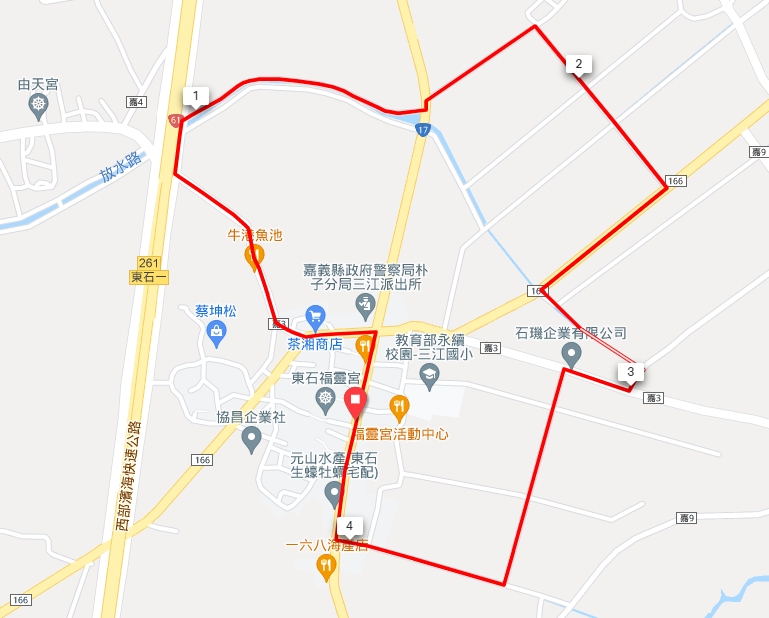 十三、報名資訊一 、競賽組別及獎勵資訊為顧及安全及學童骨骼發育尚未齊全，報名33公里須年滿16歲。國中生以下發育未完全不建議參加長距離路跑，如要參加請選擇14公里組及5公里組，且必須由家長陪同。若堅持參加，一切後果需自行負責與主辦單位無關。33公里年齡分組與獎勵辦法14公里/5公里組注意事項得獎者務必攜帶身分證件核對得獎資料，若不符合身分將取消獎勵，並取消成績證書、完賽獎牌等物品發給。獲得總成績獎勵者當日請攜帶身分證件/外籍選手請攜帶護照至獎典組登記填寫資料。二 、賽事流程三 、參賽物資四 、完賽禮2023年第八屆嘉義縣良闊盃國際路跑嘉年華會機關單位報名表賽種準全馬33公里組東石觀光14公里組我愛東石蚵5公里組報名人數500人100人100人早鳥報名新台幣1000元新台幣900元新台幣800元早鳥禮東石烤鮮蚵吃到飽免費券東石烤鮮蚵吃到飽免費券東石烤鮮蚵吃到飽免費券早鳥報名時間2022年12月1日~12月10日24時止2022年12月1日~12月10日24時止2022年12月1日~12月10日24時止報名費新台幣900元新台幣800元新台幣700元報名時間2022年12月1日凌晨00:00起 ~12月31日23:00止2022年12月1日凌晨00:00起 ~12月31日23:00止2022年12月1日凌晨00:00起 ~12月31日23:00止晶片押金100元(賽後退還)100元(賽後退還)100元(賽後退還)限制時間3.5小時2.5小時1.5小時組別性別年齡獎勵辦法高齡組男70歲以上男子和女子組總排名取前6名，頒發嘉義縣政府獎狀乙張及禮品乙份。入總排名者不再列入分組排名。分組人數報名50名內取3名，每增加15名錄取1名，最多錄取15名。分組得獎者，頒發嘉義縣政府獎狀乙張及禮品乙份。獎金制度如下，總排男女組前三名。第一名:5000元第二名:3000元第三名:1000元挑戰連續兩屆冠軍得主成功者，第一名額外頒發獎金10000元，進場立即頒發，如與盟主同時進場將依據現場錄影設備由中華民國田徑協會規則認定。第六屆、第七屆冠軍為大腳ㄚ跑者古佳倫選手保持。*獎狀統一縣府核章後寄送男甲組男60-69男子和女子組總排名取前6名，頒發嘉義縣政府獎狀乙張及禮品乙份。入總排名者不再列入分組排名。分組人數報名50名內取3名，每增加15名錄取1名，最多錄取15名。分組得獎者，頒發嘉義縣政府獎狀乙張及禮品乙份。獎金制度如下，總排男女組前三名。第一名:5000元第二名:3000元第三名:1000元挑戰連續兩屆冠軍得主成功者，第一名額外頒發獎金10000元，進場立即頒發，如與盟主同時進場將依據現場錄影設備由中華民國田徑協會規則認定。第六屆、第七屆冠軍為大腳ㄚ跑者古佳倫選手保持。*獎狀統一縣府核章後寄送男乙組男50-59男子和女子組總排名取前6名，頒發嘉義縣政府獎狀乙張及禮品乙份。入總排名者不再列入分組排名。分組人數報名50名內取3名，每增加15名錄取1名，最多錄取15名。分組得獎者，頒發嘉義縣政府獎狀乙張及禮品乙份。獎金制度如下，總排男女組前三名。第一名:5000元第二名:3000元第三名:1000元挑戰連續兩屆冠軍得主成功者，第一名額外頒發獎金10000元，進場立即頒發，如與盟主同時進場將依據現場錄影設備由中華民國田徑協會規則認定。第六屆、第七屆冠軍為大腳ㄚ跑者古佳倫選手保持。*獎狀統一縣府核章後寄送男丙組男40-49男子和女子組總排名取前6名，頒發嘉義縣政府獎狀乙張及禮品乙份。入總排名者不再列入分組排名。分組人數報名50名內取3名，每增加15名錄取1名，最多錄取15名。分組得獎者，頒發嘉義縣政府獎狀乙張及禮品乙份。獎金制度如下，總排男女組前三名。第一名:5000元第二名:3000元第三名:1000元挑戰連續兩屆冠軍得主成功者，第一名額外頒發獎金10000元，進場立即頒發，如與盟主同時進場將依據現場錄影設備由中華民國田徑協會規則認定。第六屆、第七屆冠軍為大腳ㄚ跑者古佳倫選手保持。*獎狀統一縣府核章後寄送男丁組男30-39男子和女子組總排名取前6名，頒發嘉義縣政府獎狀乙張及禮品乙份。入總排名者不再列入分組排名。分組人數報名50名內取3名，每增加15名錄取1名，最多錄取15名。分組得獎者，頒發嘉義縣政府獎狀乙張及禮品乙份。獎金制度如下，總排男女組前三名。第一名:5000元第二名:3000元第三名:1000元挑戰連續兩屆冠軍得主成功者，第一名額外頒發獎金10000元，進場立即頒發，如與盟主同時進場將依據現場錄影設備由中華民國田徑協會規則認定。第六屆、第七屆冠軍為大腳ㄚ跑者古佳倫選手保持。*獎狀統一縣府核章後寄送男戊組男18-29男子和女子組總排名取前6名，頒發嘉義縣政府獎狀乙張及禮品乙份。入總排名者不再列入分組排名。分組人數報名50名內取3名，每增加15名錄取1名，最多錄取15名。分組得獎者，頒發嘉義縣政府獎狀乙張及禮品乙份。獎金制度如下，總排男女組前三名。第一名:5000元第二名:3000元第三名:1000元挑戰連續兩屆冠軍得主成功者，第一名額外頒發獎金10000元，進場立即頒發，如與盟主同時進場將依據現場錄影設備由中華民國田徑協會規則認定。第六屆、第七屆冠軍為大腳ㄚ跑者古佳倫選手保持。*獎狀統一縣府核章後寄送女甲組女50~59男子和女子組總排名取前6名，頒發嘉義縣政府獎狀乙張及禮品乙份。入總排名者不再列入分組排名。分組人數報名50名內取3名，每增加15名錄取1名，最多錄取15名。分組得獎者，頒發嘉義縣政府獎狀乙張及禮品乙份。獎金制度如下，總排男女組前三名。第一名:5000元第二名:3000元第三名:1000元挑戰連續兩屆冠軍得主成功者，第一名額外頒發獎金10000元，進場立即頒發，如與盟主同時進場將依據現場錄影設備由中華民國田徑協會規則認定。第六屆、第七屆冠軍為大腳ㄚ跑者古佳倫選手保持。*獎狀統一縣府核章後寄送女乙組女40~49男子和女子組總排名取前6名，頒發嘉義縣政府獎狀乙張及禮品乙份。入總排名者不再列入分組排名。分組人數報名50名內取3名，每增加15名錄取1名，最多錄取15名。分組得獎者，頒發嘉義縣政府獎狀乙張及禮品乙份。獎金制度如下，總排男女組前三名。第一名:5000元第二名:3000元第三名:1000元挑戰連續兩屆冠軍得主成功者，第一名額外頒發獎金10000元，進場立即頒發，如與盟主同時進場將依據現場錄影設備由中華民國田徑協會規則認定。第六屆、第七屆冠軍為大腳ㄚ跑者古佳倫選手保持。*獎狀統一縣府核章後寄送女丙組女30~39男子和女子組總排名取前6名，頒發嘉義縣政府獎狀乙張及禮品乙份。入總排名者不再列入分組排名。分組人數報名50名內取3名，每增加15名錄取1名，最多錄取15名。分組得獎者，頒發嘉義縣政府獎狀乙張及禮品乙份。獎金制度如下，總排男女組前三名。第一名:5000元第二名:3000元第三名:1000元挑戰連續兩屆冠軍得主成功者，第一名額外頒發獎金10000元，進場立即頒發，如與盟主同時進場將依據現場錄影設備由中華民國田徑協會規則認定。第六屆、第七屆冠軍為大腳ㄚ跑者古佳倫選手保持。*獎狀統一縣府核章後寄送女丁組女18~29男子和女子組總排名取前6名，頒發嘉義縣政府獎狀乙張及禮品乙份。入總排名者不再列入分組排名。分組人數報名50名內取3名，每增加15名錄取1名，最多錄取15名。分組得獎者，頒發嘉義縣政府獎狀乙張及禮品乙份。獎金制度如下，總排男女組前三名。第一名:5000元第二名:3000元第三名:1000元挑戰連續兩屆冠軍得主成功者，第一名額外頒發獎金10000元，進場立即頒發，如與盟主同時進場將依據現場錄影設備由中華民國田徑協會規則認定。第六屆、第七屆冠軍為大腳ㄚ跑者古佳倫選手保持。*獎狀統一縣府核章後寄送組別性別年齡獎勵辦法男生組男不限14公里及5公里組不設分組排名，14公里取男女總排各10名頒發嘉義縣政府獎狀乙張及禮品乙份，5公里取男女總排各10名頒發嘉義縣政府獎狀乙張及禮品乙份。*如人數達到報名人數將再增額錄取人數.女生組女不限14公里及5公里組不設分組排名，14公里取男女總排各10名頒發嘉義縣政府獎狀乙張及禮品乙份，5公里取男女總排各10名頒發嘉義縣政府獎狀乙張及禮品乙份。*如人數達到報名人數將再增額錄取人數.寄物時間05：00來賓致詞、表演05：3033公里起跑06：0014公里起跑06：105公里起跑06 :205公里頒獎時間08：0014公里頒獎時間08：2033公里頒獎時間09：00賽事關門時間10：30摸彩時間09：00活動結束珍重再見12：30紀念衫晶片號碼布別針保險選手須知33公里組◯◯◯◯◯◯14公里組◯◯◯◯◯◯5公里組◯◯◯◯◯◯完賽獎牌成績證明餐卷一張東石生蠔Q版抱枕33公里◯◯◯◯14公里◯◯◯◯5公里◯◯◯◯姓名衣服尺寸姓名性   別監護人姓名(未滿18歲者)出生年月日　民國　　　　年　　　　月　　　　日　民國　　　　年　　　　月　　　　日　民國　　　　年　　　　月　　　　日身分證字號通訊地址郵遞區號 □ □ □郵遞區號 □ □ □郵遞區號 □ □ □聯絡電話（公）　　　　　　　　　　  （宅）（手機）（公）　　　　　　　　　　  （宅）（手機）（公）　　　　　　　　　　  （宅）（手機）E-mail附註本報名表請詳填後於112年1月15日前完成報名基於風險管理，請參加者自行評估身體狀況決定是否適合參與。本會邀請之機關單位團體報名可享八折優惠本報名表請詳填後於112年1月15日前完成報名基於風險管理，請參加者自行評估身體狀況決定是否適合參與。本會邀請之機關單位團體報名可享八折優惠本報名表請詳填後於112年1月15日前完成報名基於風險管理，請參加者自行評估身體狀況決定是否適合參與。本會邀請之機關單位團體報名可享八折優惠